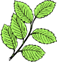 Year 3 Beech Class Curriculum Overview 2021-2022   Year 3 Beech Class Curriculum Overview 2021-2022   Year 3 Beech Class Curriculum Overview 2021-2022   Year 3 Beech Class Curriculum Overview 2021-2022   Year 3 Beech Class Curriculum Overview 2021-2022   Year 3 Beech Class Curriculum Overview 2021-2022   Year 3 Beech Class Curriculum Overview 2021-2022   Year 3 Beech Class Curriculum Overview 2021-2022   Year 3 Beech Class Curriculum Overview 2021-2022   UN Rights of the Child – Review Articles 1,2,3,4,5,28,29,31 and teach Article 6,7,8,9,10UN Rights of the Child – Review Articles 1,2,3,4,5,28,29,31 and teach Article 6,7,8,9,10UN Rights of the Child – Review Articles 1,2,3,4,5,28,29,31 and teach Article 6,7,8,9,10UN Rights of the Child – Review Articles 1,2,3,4,5,28,29,31 and teach Article 6,7,8,9,10UN Rights of the Child – Review Articles 1,2,3,4,5,28,29,31 and teach Article 6,7,8,9,10UN Rights of the Child – Review Articles 1,2,3,4,5,28,29,31 and teach Article 6,7,8,9,10UN Rights of the Child – Review Articles 1,2,3,4,5,28,29,31 and teach Article 6,7,8,9,10UN Rights of the Child – Review Articles 1,2,3,4,5,28,29,31 and teach Article 6,7,8,9,10UN Rights of the Child – Review Articles 1,2,3,4,5,28,29,31 and teach Article 6,7,8,9,10TOPICSAutumnAutumnAutumnAutumnSpringSpringSummerSummerTOPICSThe Stone AgeThe Stone AgeThe Stone AgeThe Stone AgeExtreme earthExtreme earthAncient EgyptAncient EgyptEnglishTime travel story/ RecountTime travel story/ RecountTime travel story/ RecountPoetryNon-chronological reportAdventure story with dialogueExplanationPlay scripts/ InstructionsHistorical story/ NewspapersPoetry/ PersuasiveClass readerStone Age BoyStone Age BoyStone Age BoyRat burgerFirework maker’s daughterNational GeographicVolcanoes and EarthquakesThe Gold in the GraveThe Cat MummyMathsWhite Rose Autumn Y3 SOLWhite Rose Autumn Y3 SOLWhite Rose Autumn Y3 SOLWhite Rose Autumn Y3 SOLWhite Rose Spring Y3 SOLWhite Rose Spring Y3 SOLWhite Rose Summer Y3 SOLWhite Rose Summer Y3 SOLSciencePlantsLightLightLightRocksForces and magnetsAnimals including humansAnimals including humansComputingWebsites - Internet researchAnimationAnimationAnimation Digital literacy/persuasive postersData handlingCoding Internet safetyREWhat do Christians learn from the Creation story?What is it like for someone to follow God?What is it like for someone to follow God?What is it like for someone to follow God?How and why do people in Cornwall mark significant events in community life? How do festivals and family life show what matters to Jewish people? How do festivals and worship show what matters to a Muslim? How and why do people try to make the world a better place?PEMulti-skillsThrowing and catching/mighty moversThrowing and catching/mighty moversThrowing and catching/mighty moversActive Athletics 1/Skip to the beatDance/Gym SkillsThrowing and catching/ cool coreYogaActive Athletics 2Yoga/multi fitnessGeography(History focus)Human migrationIce Age/climate changeHuman migrationIce Age/climate changeHuman migrationIce Age/climate changeVolcanoes, earthquakes, South America(history focus)(history focus)Land use - EgyptHistoryWhat was new about the New Stone Age (and how do we know?)(Geography focus)(Geography focus)(Geography focus)(geography focus)Why was Mining important in Cornwall?Should the ancient Egyptians been proud of their pyramids?(Geography focus)ArtTHE ROLE OF ART IN RITUAL AND CEREMONYAboriginal artSketch booksCave paintingsAboriginal artSketch booksCave paintings(DT focus)(DT focus)Silk paintingPatterns in rockssketch books(DT focus)Sketch booksSculptures based on hieroglyphics(DT focus)MusicListen , appraise and musical games focusListen , appraise and musical games focusListen , appraise and musical games focusListen , appraise and musical games focusSinging and playing focusSinging and playing focusImprovisation and composition focusImprovisation and composition focusPSHEHealth and Well beingHealth and Well beingHealth and Well beingHealth and Well beingRelationshipsRelationshipsLiving in the Wider WorldLiving in the Wider WorldDT/ Forest School(Art focus)Textiles(Stone Age bags)Textiles(Stone Age bags)Textiles(Stone Age bags)(Art focus)Cable cars(pulleys)(art focus)Baking Egyptian breadFrenchGetting to know youNumbers, greetings, familyGetting to know youNumbers, greetings, familyGetting to know youNumbers, greetings, familyGetting to know youNumbers, greetings, familyAll about meColours, clothes, body partsAll about meColours, clothes, body partsFood glorious food!Fruits, vegetables, mealtimesFood glorious food!Fruits, vegetables, mealtimesTripsBotelet Farm- Iron Age fortBotelet Farm- Iron Age fortBotelet Farm- Iron Age fortBotelet Farm- Iron Age fortLanhydrock – Environment DayLanhydrock – Environment DayPlymouth MuseumPlymouth Museum